
SOUTH EASTERN KENYA BRANCH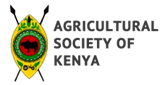 MACHAKOS NATIONAL SHOWPRE-QUALIFICATION OF SUPPLIERS AND SERVICE PROVIDERSThe Machakos National Show organizes and stages exhibitions to promote excellence in agriculture, trade and allied industries. The Society invites sealed applications for purposes of pre-qualifying suppliers of goods, works and services for the year 2024/2025 under the categories listed below:-Interested bidders may collect pre-qualification documents bearing clearly eligibility guidelines, submissions instructions and deadlines from our offices situated at Machakos Showground, or download them from our website www.ask.co.ke.There will be anon-refundable fee of KShs. 1,000/-per category paid through M-PESA (Paybill Number 198959, Account Name is your company name) or to the Society’s bank account at KCB Machakos Branch Account Number 1106206681.Completed Pre-qualification Documents in plain sealed envelopes clearly marked with the “Category Ref. No.” and addressed to the undersigned MUST be submitted on or before 5th February, 2024 by close of business. Include with the documents the original payment bank slips or the M-Pesa reference number.THE BRANCH MANAGER,AGRICULTURAL SOCIETY OF KENYA,SOUTH EASTERN KENYA NATIONAL SHOW,P.O. BOX 345-90100- MACHAKOSThe Machakos National Show will be held from 5th  to 8th June 2024CODEREF NO./CATEGORYDESCRIPTION1ASK/MKS/01/2024Supply and Delivery of Office Stationery2ASK/MKS/02/2024Supply and Delivery of Bottled Drinking Water3ASK/MKS/03/2024Supply and Delivery of Office Equipment, Furniture & Fittings4ASK/MKS/04/2024Supply and Delivery of Hardware & Building Materials5ASK/MKS/05/2024Supply and Delivery of Toners and Cartridges for Printers6ASK/MKS/06/2024Supply and Delivery of Trophies, Medals and Awards7ASK/MKS/07/2024Supply and Delivery of Animal Feeds and Drugs 8ASK/MKS/08/2024Supply and Delivery of Plumbing Materials9ASK/MKS/09/2024Supply and Delivery of Branded materials e.g., Shirts, pens10ASK/MKS/10/2024Supply and Delivery of Electrical Materials 11ASK/MKS/11/2024Provision of Tents Hire, Sofa sets, Drapery & Decorating Services12ASK/MKS/12/2024Provision of Fumigation Services13ASK/MKS/13/2024Provision of Printing Services e.g., Official Catalogue14ASK/MKS/14/2024Provision of Security (Guard) Services15ASK/MKS/15/2024Provision of Catering Services16ASK/MKS/16/2024Provision of Civil, Building and Construction Services17ASK/MKS/17/2024Provision of Livestock Transport services18ASK/MKS/18/2024Provision of Exhauster Services19ASK/MKS/19/2024Provision of Funfair Services.20ASK/MKS/20/2024Provision of Outdoor Advertising Services